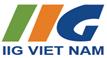 CHƯƠNG TRÌNH ĐÀO TẠO IC3 - GS4Giới thiệu khóa họcIC3 GS4 là chứng chỉ tin học có giá trị toàn cầu và không giới hạn thời gian. Chứng chỉ tin học IC3 GS4 đã được Bộ TT&TT công nhận phù hợp với chuẩn kỹ năng sử dụng CNTT cơ bản quy định tại Thông tư số 03 ngày 11 tháng 3 năm 2014. Chương trình được thiết kế theo các nội dung phù hợp với bài thi IC3 GS4. Học viên được hướng dẫn thực hành trực tiếp trên máy tính. Tại mỗi nội dung, học viên được làm bài thi phù hợp với nội dung trong bài thi IC3 GS4. Kết thúc từng Module, học viên được trải nghiệm bài thi thử IC3 GS4 trên GMetrix.net Thời gian, địa điểmKhóa học được thiết kế trong 48 giờ: 36 giờ lý thuyết (9 buổi), 12 giờ ôn thi (3 buổi)Ngày khai giảng: Thứ Năm, 7/7/16Lớp IC3-16-01 học các thứ 2-4-6;	Lớp IC3-16-02 học các thứ 3-5-7.Sáng:  7h30 – 11h30Địa điểm: Phòng máy 07 của Khoa CNTT (Giảng đường ND211)Yêu cầu đối với học viênĐiểm test đầu vào phải đạt từ 350/ Module trở lên Học viên phải có kiến thức nền về máy tính, MS. Office và mạng Internet Mỗi học viên phải có 01 bộ sách IC3 GS4 Mỗi học viên phải có 01 tài khoản Gmetrix (đăng kí miễn phí tại: http://gmetrix.net) V. Nội dung chi tiếtModuleNội dungNỘI DUNGNỘI DUNGNỘI DUNGLỚP IC3-16-01LỚP IC3-16-02LỚP IC3-16-01LỚP IC3-16-02A. Computer FundamemtalA. Computer FundamemtalA. Computer FundamemtalA. Computer FundamemtalNội dung 1Hệ điều hànhCùng 7/7/167:30 – 11:30Cùng 7/7/167:30 – 11:30Hệ điều hành là gìCác chức năng chính của hệ điều hànhCác chức năng chính của hệ điều hànhCác chức năng chính của hệ điều hànhPhân biệt các hệ điều hành (nguồn đóng, nguồn mở)Phân biệt các hệ điều hành (nguồn đóng, nguồn mở)Phân biệt các hệ điều hành (nguồn đóng, nguồn mở)Phân biệt hệ điều hành và các chương trình ứng dụng khácPhân biệt hệ điều hành và các chương trình ứng dụng khácPhân biệt hệ điều hành và các chương trình ứng dụng khácPhần cứng ảnh hưởng như thế nào tới hoạt động của hệ điều hànhPhần cứng ảnh hưởng như thế nào tới hoạt động của hệ điều hànhPhần cứng ảnh hưởng như thế nào tới hoạt động của hệ điều hànhCác bản cập nhật hệ điều hành (bug fix, service pack)Các bản cập nhật hệ điều hành (bug fix, service pack)Các bản cập nhật hệ điều hành (bug fix, service pack)Các thao tác cơ bản trên hệ điều hành (power on, off, log on, off, switch user, lock, unlock)Các thao tác cơ bản trên hệ điều hành (power on, off, log on, off, switch user, lock, unlock)Các thao tác cơ bản trên hệ điều hành (power on, off, log on, off, switch user, lock, unlock)Các tính năng shutdown, hibernate, stand by,…Các tính năng shutdown, hibernate, stand by,…Các tính năng shutdown, hibernate, stand by,…Các thành phần cơ bản của cửa sổ Windows 7Các thành phần cơ bản của cửa sổ Windows 7Các thành phần cơ bản của cửa sổ Windows 7Quản lý file, thư mục (tạo mới, sửa, xóa, copy, di chuyển)Quản lý file, thư mục (tạo mới, sửa, xóa, copy, di chuyển)Quản lý file, thư mục (tạo mới, sửa, xóa, copy, di chuyển)Tạo shortcut, tìm kiếm thông tinTạo shortcut, tìm kiếm thông tinTạo shortcut, tìm kiếm thông tinCustomize desktop (visual options, language, datetime, accessibility options)Customize desktop (visual options, language, datetime, accessibility options)Customize desktop (visual options, language, datetime, accessibility options)Các quyền truy cập fileCác quyền truy cập fileCác quyền truy cập fileTài khoản người dùngTài khoản người dùngTài khoản người dùngTìm hiểu thùng rácTìm hiểu thùng rácTìm hiểu thùng rácXóa và khôi phục file từ thùng rácXóa và khôi phục file từ thùng rácXóa và khôi phục file từ thùng rácNhững điểm cần lưu ý khi làm việc với fileNhững điểm cần lưu ý khi làm việc với fileNhững điểm cần lưu ý khi làm việc với fileTùy biến màn hình DesktopTùy biến màn hình DesktopTùy biến màn hình DesktopThay đổi ngày giờThay đổi ngày giờThay đổi ngày giờThay đổi ngôn ngữThay đổi ngôn ngữThay đổi ngôn ngữNội dung 2Phần cứng máy tínhPhần cứng máy tínhPhần cứng máy tínhT6, 8/7T7, 9/7Các thành phần cơ bản của máy tính (nhập, xuất, lưu trữ, CPU)Các thành phần cơ bản của máy tính (nhập, xuất, lưu trữ, CPU)Các thành phần cơ bản của máy tính (nhập, xuất, lưu trữ, CPU)Đơn vị đo thông tinĐơn vị đo thông tinĐơn vị đo thông tinPhân biệt các loại máy tính (để bàn, laptop, máy chủ, tablet, điện thoại thông minh)Phân biệt các loại máy tính (để bàn, laptop, máy chủ, tablet, điện thoại thông minh)Phân biệt các loại máy tính (để bàn, laptop, máy chủ, tablet, điện thoại thông minh)Ảnh hưởng của phần cứng (tốc độ) tới hoạt động chung của máy tínhẢnh hưởng của phần cứng (tốc độ) tới hoạt động chung của máy tínhẢnh hưởng của phần cứng (tốc độ) tới hoạt động chung của máy tínhNội dung 3Phần mềm máy tínhPhần mềm máy tínhPhần mềm máy tínhCách thức cài đặt, gỡ bỏ 1 chương trình ứng dụngCách thức cài đặt, gỡ bỏ 1 chương trình ứng dụngCách thức cài đặt, gỡ bỏ 1 chương trình ứng dụngCập nhật phần mềm hệ thống, trình điều khiển thiết bịCập nhật phần mềm hệ thống, trình điều khiển thiết bịCập nhật phần mềm hệ thống, trình điều khiển thiết bịCác loại giấy phép phần mềm (EULA, single seat, site license, SaaS)Các loại giấy phép phần mềm (EULA, single seat, site license, SaaS)Các loại giấy phép phần mềm (EULA, single seat, site license, SaaS)Phần cứng phụ thuộc phần mềm như thế nàoPhần cứng phụ thuộc phần mềm như thế nàoPhần cứng phụ thuộc phần mềm như thế nàoPhân biệt spreadsheet và database management systemPhân biệt spreadsheet và database management systemPhân biệt spreadsheet và database management systemCác phần mềm ứng dụngCác phần mềm ứng dụngCác phần mềm ứng dụngPhần mềm trình chiếuPhần mềm trình chiếuPhần mềm trình chiếuSử dụng templateSử dụng templateSử dụng templateSử dụng các đối tượng đồ họa trong slideSử dụng các đối tượng đồ họa trong slideSử dụng các đối tượng đồ họa trong slideSử dụng các đối tượng đa phương tiện trong slideSử dụng các đối tượng đa phương tiện trong slideSử dụng các đối tượng đa phương tiện trong slideSử dụng phần mềm nén fileSử dụng phần mềm nén fileSử dụng phần mềm nén fileSử dụng phần mềm tiện ích disk defragment để tăng hiệu năng hệ thốngSử dụng phần mềm tiện ích disk defragment để tăng hiệu năng hệ thốngSử dụng phần mềm tiện ích disk defragment để tăng hiệu năng hệ thốngẢnh hưởng của virus và malware tới máy tínhẢnh hưởng của virus và malware tới máy tínhẢnh hưởng của virus và malware tới máy tínhKể tên một vài chương trình diệt virus (windows defender)Kể tên một vài chương trình diệt virus (windows defender)Kể tên một vài chương trình diệt virus (windows defender)Nội dung 4Xử lý sự cốXử lý sự cốXử lý sự cốT2, 11/7T3, 12/7Xem phiên bản hệ điều hành đang chạy trên máy tính của bạnXem phiên bản hệ điều hành đang chạy trên máy tính của bạnXem phiên bản hệ điều hành đang chạy trên máy tính của bạnPhiên bản hệ điều hành ảnh hưởng đến phần mềm ứng dụng như thế nàoPhiên bản hệ điều hành ảnh hưởng đến phần mềm ứng dụng như thế nàoPhiên bản hệ điều hành ảnh hưởng đến phần mềm ứng dụng như thế nàoThực thi chương trình diệt virus để diệt virus máy tínhThực thi chương trình diệt virus để diệt virus máy tínhThực thi chương trình diệt virus để diệt virus máy tínhSửa lỗi phần mềm trong chế độ safe modeSửa lỗi phần mềm trong chế độ safe modeSửa lỗi phần mềm trong chế độ safe modeSử dụng trợ giúp của Windows để tìm và sửa lỗiSử dụng trợ giúp của Windows để tìm và sửa lỗiSử dụng trợ giúp của Windows để tìm và sửa lỗiSử dụng công cụ Task managerSử dụng công cụ Task managerSử dụng công cụ Task managerCác phiên bản firmware ảnh hưởng đến phần cứng như thế nàoCác phiên bản firmware ảnh hưởng đến phần cứng như thế nàoCác phiên bản firmware ảnh hưởng đến phần cứng như thế nàoẢnh hưởng của cable trong kết nối mạng như thế nàoẢnh hưởng của cable trong kết nối mạng như thế nàoẢnh hưởng của cable trong kết nối mạng như thế nàoDevice driver là gì, ảnh hưởng gì đến phần cứngDevice driver là gì, ảnh hưởng gì đến phần cứngDevice driver là gì, ảnh hưởng gì đến phần cứngThực hiện backup and restoreThực hiện backup and restoreThực hiện backup and restorePhân biệt full backup, partial backup, different backupPhân biệt full backup, partial backup, different backupPhân biệt full backup, partial backup, different backupÔn tập và thi thử phần AÔn tập và thi thử phần AÔn tập và thi thử phần AÔn tập và thi thử phần AT4, 13/7T5, 14/7B. Key ApplicationsB. Key ApplicationsB. Key ApplicationsB. Key ApplicationsNội dung 5Microsoft WordMicrosoft WordMicrosoft WordT6, 15/7T7, 16/7Chuyển đổi văn bản thành bảng và ngược lạiChuyển đổi văn bản thành bảng và ngược lạiChuyển đổi văn bản thành bảng và ngược lạiCác thao tác trên bảng (thêm, xóa, nối, chia)Các thao tác trên bảng (thêm, xóa, nối, chia)Các thao tác trên bảng (thêm, xóa, nối, chia)Tạo danh sách liệt kê (sử dụng bullet and numbering)Tạo danh sách liệt kê (sử dụng bullet and numbering)Tạo danh sách liệt kê (sử dụng bullet and numbering)Sắp xếp danh sách theo thứ tựSắp xếp danh sách theo thứ tựSắp xếp danh sách theo thứ tựThêm số trang, tiêu đề trangThêm số trang, tiêu đề trangThêm số trang, tiêu đề trangChia cột văn bảnChia cột văn bảnChia cột văn bảnThực hiện căn lềThực hiện căn lềThực hiện căn lềHướng giấyHướng giấyHướng giấyThay đổi khoảng cách giữa các dòng, đoạnThay đổi khoảng cách giữa các dòng, đoạnThay đổi khoảng cách giữa các dòng, đoạnNội dung 6Microsoft ExcelMicrosoft ExcelMicrosoft ExcelKhái niệm sổ tính, trang tínhKhái niệm sổ tính, trang tínhKhái niệm sổ tính, trang tínhThêm, sửa, xóa dòng, cột trong trang tínhThêm, sửa, xóa dòng, cột trong trang tínhThêm, sửa, xóa dòng, cột trong trang tínhThay đổi kích thước dòng, cột trong trang tínhThay đổi kích thước dòng, cột trong trang tínhThay đổi kích thước dòng, cột trong trang tínhĐịnh dạng hiển thị dữ liệu trong trang tínhĐịnh dạng hiển thị dữ liệu trong trang tínhĐịnh dạng hiển thị dữ liệu trong trang tínhDi chuyển trong trang tínhDi chuyển trong trang tínhDi chuyển trong trang tínhĐịa chỉ tương đối, tuyệt đốiĐịa chỉ tương đối, tuyệt đốiĐịa chỉ tương đối, tuyệt đốiNối và hủy nối ôNối và hủy nối ôNối và hủy nối ôSắp xếp dữ liệu trong trang tínhSắp xếp dữ liệu trong trang tínhSắp xếp dữ liệu trong trang tínhLọc dữ liệuLọc dữ liệuLọc dữ liệuSử dụng công thức trong trang tínhSử dụng công thức trong trang tínhSử dụng công thức trong trang tínhT2, 18/7T3, 19/7Sử dụng hàm trong trang tínhSử dụng hàm trong trang tínhSử dụng hàm trong trang tínhSử dụng các đối tượng đồ họa trong trang tínhSử dụng các đối tượng đồ họa trong trang tínhSử dụng các đối tượng đồ họa trong trang tínhSử dụng biểu đồ, dòng công việc,… trong trang tínhSử dụng biểu đồ, dòng công việc,… trong trang tínhSử dụng biểu đồ, dòng công việc,… trong trang tínhBảo vệ trang tínhBảo vệ trang tínhBảo vệ trang tínhNội dung 7Microsoft PowerPointMicrosoft PowerPointMicrosoft PowerPointNhập văn bản cho trình chiếuNhập văn bản cho trình chiếuNhập văn bản cho trình chiếuSử dụng bảng trong trình chiếuSử dụng bảng trong trình chiếuSử dụng bảng trong trình chiếuSử dụng các đối tượng multimedia trong trình chiếuSử dụng các đối tượng multimedia trong trình chiếuSử dụng các đối tượng multimedia trong trình chiếuSử dụng biểu đồ trong trình chiếuSử dụng biểu đồ trong trình chiếuSử dụng biểu đồ trong trình chiếuSử dụng bố cụcSử dụng bố cụcSử dụng bố cụcÁp dụng hiệu ứngÁp dụng hiệu ứngÁp dụng hiệu ứngQuản trị trình chiếu (thêm, xóa, change layout,…)Quản trị trình chiếu (thêm, xóa, change layout,…)Quản trị trình chiếu (thêm, xóa, change layout,…)Di chuyển slide trong trình chiếuDi chuyển slide trong trình chiếuDi chuyển slide trong trình chiếuNội dung 8Microsoft AccessMicrosoft AccessMicrosoft AccessT4, 20/7T5, 21/7Tạo và chỉnh sửa bảngTạo và chỉnh sửa bảngTạo và chỉnh sửa bảngTạo và chỉnh sửa báo cáoTạo và chỉnh sửa báo cáoTạo và chỉnh sửa báo cáoTạo và chỉnh sửa câu truy vấnTạo và chỉnh sửa câu truy vấnTạo và chỉnh sửa câu truy vấnTạo và chỉnh sửa biểu mẫuTạo và chỉnh sửa biểu mẫuTạo và chỉnh sửa biểu mẫuThực thi câu truy vấnThực thi câu truy vấnThực thi câu truy vấnThực thi và lọc dữ liệu trên biểu mẫuThực thi và lọc dữ liệu trên biểu mẫuThực thi và lọc dữ liệu trên biểu mẫuThực thi báo cáoThực thi báo cáoThực thi báo cáoThêm, sửa, xóa bản ghi trong bảngThêm, sửa, xóa bản ghi trong bảngThêm, sửa, xóa bản ghi trong bảngTìm kiếm thông tin trên biểu mẫuTìm kiếm thông tin trên biểu mẫuTìm kiếm thông tin trên biểu mẫuÔn tập và thi thử phần BÔn tập và thi thử phần BÔn tập và thi thử phần BÔn tập và thi thử phần BT6, 22/7T7, 23/7C. Living OnlineC. Living OnlineC. Living OnlineC. Living OnlineNội dung 9BrowserBrowserBrowserT2, 25/7T3, 26/7Khái niệm www, Internet và browserKhái niệm www, Internet và browserKhái niệm www, Internet và browserGiống và khác nhau giữa www, internet và browserGiống và khác nhau giữa www, internet và browserGiống và khác nhau giữa www, internet và browserSử dụng www, Internet, browserSử dụng www, Internet, browserSử dụng www, Internet, browserKhái niệm domain nameKhái niệm domain nameKhái niệm domain nameTầm quan trọng của DNSTầm quan trọng của DNSTầm quan trọng của DNSTop level domain, country codesTop level domain, country codesTop level domain, country codesSiêu liên kếtSiêu liên kếtSiêu liên kếtTại sao phải thiết lập home page, cách thiết lập home pageTại sao phải thiết lập home page, cách thiết lập home pageTại sao phải thiết lập home page, cách thiết lập home pageCác chức năng back, forward, refresh, … trên các browser khác nhauCác chức năng back, forward, refresh, … trên các browser khác nhauCác chức năng back, forward, refresh, … trên các browser khác nhauChức năng history, favourite, tại sao chúng lại quan trọngChức năng history, favourite, tại sao chúng lại quan trọngChức năng history, favourite, tại sao chúng lại quan trọngThêm, sửa, xóa bookmarkThêm, sửa, xóa bookmarkThêm, sửa, xóa bookmarkPlugin và các chức năng của nóPlugin và các chức năng của nóPlugin và các chức năng của nóTìm kiếm, cài đặt, gỡ bỏ, kích hoạt, hủy kích hoạt pluginTìm kiếm, cài đặt, gỡ bỏ, kích hoạt, hủy kích hoạt pluginTìm kiếm, cài đặt, gỡ bỏ, kích hoạt, hủy kích hoạt pluginXóa lịch sử trình duyệtXóa lịch sử trình duyệtXóa lịch sử trình duyệtTìm kiếm sử dụng IETìm kiếm sử dụng IETìm kiếm sử dụng IESử dụng các toán tử tìm kiếm của GoogleSử dụng các toán tử tìm kiếm của GoogleSử dụng các toán tử tìm kiếm của GoogleLợi ích của việc dùng TabLợi ích của việc dùng TabLợi ích của việc dùng TabKhái niệm download, uploadKhái niệm download, uploadKhái niệm download, uploadPhân biệt download, upload, tốc độ Internet ảnh hưởng thế nào đến download, uploadPhân biệt download, upload, tốc độ Internet ảnh hưởng thế nào đến download, uploadPhân biệt download, upload, tốc độ Internet ảnh hưởng thế nào đến download, uploadNội dung 10NetworkNetworkNetworkT4, 27/7T5, 28/7Định nghĩa mạngĐịnh nghĩa mạngĐịnh nghĩa mạngPhân loại mạngPhân loại mạngPhân loại mạngGiao thức mạngGiao thức mạngGiao thức mạngMạng cục bộMạng cục bộMạng cục bộMạng diện rộngMạng diện rộngMạng diện rộngKết nối InternetKết nối InternetKết nối InternetDNSDNSDNSBảo mật thông tinBảo mật thông tinBảo mật thông tinKhắc phục sự cố mạngKhắc phục sự cố mạngKhắc phục sự cố mạngNội dung 11Truyền thông sốTruyền thông sốCác phương tiện truyền thôngCác phương tiện truyền thôngThư điện tửThư điện tửOutlookOutlookNội dung 12Công dân kỷ nguyên sốCông dân kỷ nguyên sốT6, 29/7T7, 30/7Các vấn đề đạo đứcCác vấn đề đạo đứcBảo vệ dữ liệu máy tínhBảo vệ dữ liệu máy tínhBảo vệ cá nhân khi tham gia trực tuyếnBảo vệ cá nhân khi tham gia trực tuyếnSử dụng máy tính đúng cáchSử dụng máy tính đúng cáchNội dung 13Tìm kiếm thông tinTìm kiếm thông tinMáy tìm kiếmMáy tìm kiếmĐánh giá thông tinĐánh giá thông tinToán tử tìm kiếmToán tử tìm kiếmÔn tập và thi thử phần C. Tổng kết khóa học.Ôn tập và thi thử phần C. Tổng kết khóa học.Ôn tập và thi thử phần C. Tổng kết khóa học.Ôn tập và thi thử phần C. Tổng kết khóa học.T2, 1/8T3, 2/8Thi 03 mô đun IC3 (dự kiến)Thi 03 mô đun IC3 (dự kiến)Thi 03 mô đun IC3 (dự kiến)Thi 03 mô đun IC3 (dự kiến)T2, 11/8Từ 7h30T2, 11/8Từ 13h30